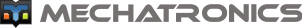 Angle sensor | Датчик угла наклона Degree 485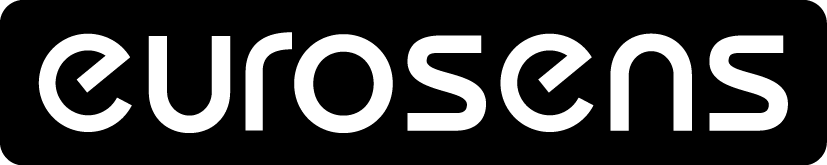 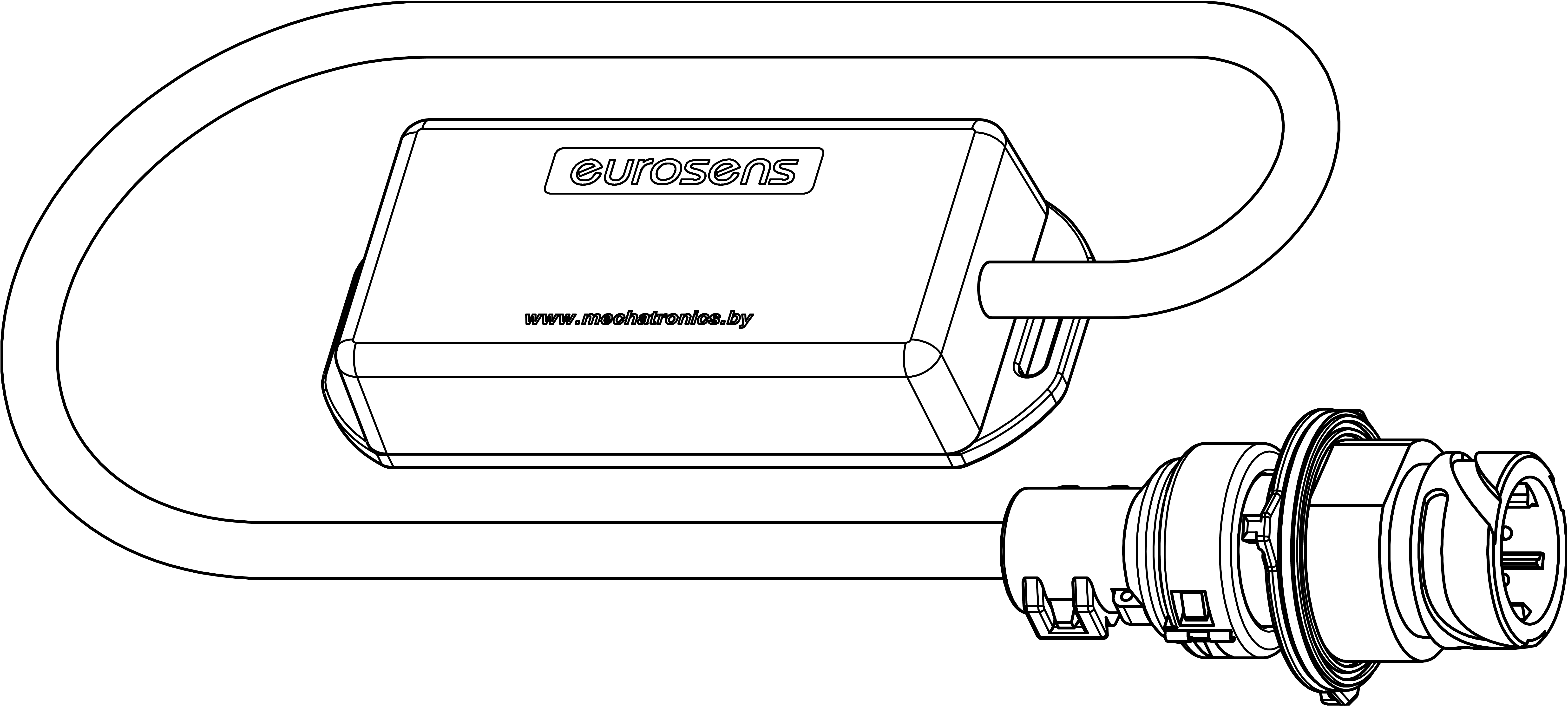 Specification | Паспортv.2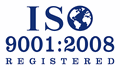 	www.mechatronics.by EN APPLICATIONeurosens Degree angle sensors are used to measure the position of an object in space relative to three coordinate axes.EN APPLICATIONeurosens Degree angle sensors are used to measure the position of an object in space relative to three coordinate axes.RU НАЗНАЧЕНИЕДатчики угла наклона eurosens Degree применяются для  измерения положения объекта в пространстве относительно трех координатных осей.RU НАЗНАЧЕНИЕДатчики угла наклона eurosens Degree применяются для  измерения положения объекта в пространстве относительно трех координатных осей.RU НАЗНАЧЕНИЕДатчики угла наклона eurosens Degree применяются для  измерения положения объекта в пространстве относительно трех координатных осей.RU НАЗНАЧЕНИЕДатчики угла наклона eurosens Degree применяются для  измерения положения объекта в пространстве относительно трех координатных осей.RU НАЗНАЧЕНИЕДатчики угла наклона eurosens Degree применяются для  измерения положения объекта в пространстве относительно трех координатных осей.RU НАЗНАЧЕНИЕДатчики угла наклона eurosens Degree применяются для  измерения положения объекта в пространстве относительно трех координатных осей.RU НАЗНАЧЕНИЕДатчики угла наклона eurosens Degree применяются для  измерения положения объекта в пространстве относительно трех координатных осей.RU НАЗНАЧЕНИЕДатчики угла наклона eurosens Degree применяются для  измерения положения объекта в пространстве относительно трех координатных осей.RU НАЗНАЧЕНИЕДатчики угла наклона eurosens Degree применяются для  измерения положения объекта в пространстве относительно трех координатных осей.RU НАЗНАЧЕНИЕДатчики угла наклона eurosens Degree применяются для  измерения положения объекта в пространстве относительно трех координатных осей.RU НАЗНАЧЕНИЕДатчики угла наклона eurosens Degree применяются для  измерения положения объекта в пространстве относительно трех координатных осей.RU НАЗНАЧЕНИЕДатчики угла наклона eurosens Degree применяются для  измерения положения объекта в пространстве относительно трех координатных осей.RU НАЗНАЧЕНИЕДатчики угла наклона eurosens Degree применяются для  измерения положения объекта в пространстве относительно трех координатных осей.EN MAIN TECHNICAL DATAEN MAIN TECHNICAL DATARU ТЕХНИЧЕСКИЕ ХАРАКТЕРИСТИКИRU ТЕХНИЧЕСКИЕ ХАРАКТЕРИСТИКИRU ТЕХНИЧЕСКИЕ ХАРАКТЕРИСТИКИRU ТЕХНИЧЕСКИЕ ХАРАКТЕРИСТИКИRU ТЕХНИЧЕСКИЕ ХАРАКТЕРИСТИКИRU ТЕХНИЧЕСКИЕ ХАРАКТЕРИСТИКИRU ТЕХНИЧЕСКИЕ ХАРАКТЕРИСТИКИRU ТЕХНИЧЕСКИЕ ХАРАКТЕРИСТИКИRU ТЕХНИЧЕСКИЕ ХАРАКТЕРИСТИКИRU ТЕХНИЧЕСКИЕ ХАРАКТЕРИСТИКИRU ТЕХНИЧЕСКИЕ ХАРАКТЕРИСТИКИRU ТЕХНИЧЕСКИЕ ХАРАКТЕРИСТИКИRU ТЕХНИЧЕСКИЕ ХАРАКТЕРИСТИКИMeasurement error, %Discreteness, degMeasured angles, degSupply voltage, VMax current consumption, mA, no  more thanReverse polarity protectionAmbient operating temperature, °COutput interfacesIngress Protection Rating Dimensions110 - 1809 – 3225Yes-40 – +85RS-485IP 66Page 4Погрешность, %, не болееДискретность, градИзмеряемые углы, градНапряжение питания, ВТок потребления, мА, не болееЗащита от переполюсовкиРабочая темп. окружающей среды, °CИнтерфейс обменаСтепень защиты Габаритные размерыПогрешность, %, не болееДискретность, градИзмеряемые углы, градНапряжение питания, ВТок потребления, мА, не болееЗащита от переполюсовкиРабочая темп. окружающей среды, °CИнтерфейс обменаСтепень защиты Габаритные размерыПогрешность, %, не болееДискретность, градИзмеряемые углы, градНапряжение питания, ВТок потребления, мА, не болееЗащита от переполюсовкиРабочая темп. окружающей среды, °CИнтерфейс обменаСтепень защиты Габаритные размерыПогрешность, %, не болееДискретность, градИзмеряемые углы, градНапряжение питания, ВТок потребления, мА, не болееЗащита от переполюсовкиРабочая темп. окружающей среды, °CИнтерфейс обменаСтепень защиты Габаритные размерыПогрешность, %, не болееДискретность, градИзмеряемые углы, градНапряжение питания, ВТок потребления, мА, не болееЗащита от переполюсовкиРабочая темп. окружающей среды, °CИнтерфейс обменаСтепень защиты Габаритные размерыПогрешность, %, не болееДискретность, градИзмеряемые углы, градНапряжение питания, ВТок потребления, мА, не болееЗащита от переполюсовкиРабочая темп. окружающей среды, °CИнтерфейс обменаСтепень защиты Габаритные размерыПогрешность, %, не болееДискретность, градИзмеряемые углы, градНапряжение питания, ВТок потребления, мА, не болееЗащита от переполюсовкиРабочая темп. окружающей среды, °CИнтерфейс обменаСтепень защиты Габаритные размерыПогрешность, %, не болееДискретность, градИзмеряемые углы, градНапряжение питания, ВТок потребления, мА, не болееЗащита от переполюсовкиРабочая темп. окружающей среды, °CИнтерфейс обменаСтепень защиты Габаритные размерыПогрешность, %, не болееДискретность, градИзмеряемые углы, градНапряжение питания, ВТок потребления, мА, не болееЗащита от переполюсовкиРабочая темп. окружающей среды, °CИнтерфейс обменаСтепень защиты Габаритные размерыПогрешность, %, не болееДискретность, градИзмеряемые углы, градНапряжение питания, ВТок потребления, мА, не болееЗащита от переполюсовкиРабочая темп. окружающей среды, °CИнтерфейс обменаСтепень защиты Габаритные размеры110 - 1809 – 3225Да-40 – +85RS-485IP 66Стр.4110 - 1809 – 3225Да-40 – +85RS-485IP 66Стр.4110 - 1809 – 3225Да-40 – +85RS-485IP 66Стр.4EN PACKAGEeurosens Degree                                                       –     1 pcsSpecification                                                                  –     1 pcsEN PACKAGEeurosens Degree                                                       –     1 pcsSpecification                                                                  –     1 pcsRU КОМПЛЕКТНОСТЬeurosens Degree                                                                –     1 штПаспорт                                                                                 –     1 штRU КОМПЛЕКТНОСТЬeurosens Degree                                                                –     1 штПаспорт                                                                                 –     1 штRU КОМПЛЕКТНОСТЬeurosens Degree                                                                –     1 штПаспорт                                                                                 –     1 штRU КОМПЛЕКТНОСТЬeurosens Degree                                                                –     1 штПаспорт                                                                                 –     1 штRU КОМПЛЕКТНОСТЬeurosens Degree                                                                –     1 штПаспорт                                                                                 –     1 штRU КОМПЛЕКТНОСТЬeurosens Degree                                                                –     1 штПаспорт                                                                                 –     1 штRU КОМПЛЕКТНОСТЬeurosens Degree                                                                –     1 штПаспорт                                                                                 –     1 штRU КОМПЛЕКТНОСТЬeurosens Degree                                                                –     1 штПаспорт                                                                                 –     1 штRU КОМПЛЕКТНОСТЬeurosens Degree                                                                –     1 штПаспорт                                                                                 –     1 штRU КОМПЛЕКТНОСТЬeurosens Degree                                                                –     1 штПаспорт                                                                                 –     1 штRU КОМПЛЕКТНОСТЬeurosens Degree                                                                –     1 штПаспорт                                                                                 –     1 штRU КОМПЛЕКТНОСТЬeurosens Degree                                                                –     1 штПаспорт                                                                                 –     1 штRU КОМПЛЕКТНОСТЬeurosens Degree                                                                –     1 штПаспорт                                                                                 –     1 штEN RECOMMENDATIONSDuring the installation of eurosens Delta you need to follow the rules of your company's safety standards.Configuration of eurosens Degree is carried by service set eurosens Destination. Selection of an output interface and setting of additional flowmeter operating parameters are realized by the service software.Use eurosens Cable to connect to vehicle monitoring terminals. After the installation it is recommended to seal the sensor electrical connections.Operation recommendations are given in the User manual. www.mechatronics.byIf you weld on the equipment, you need to disconnect angle sensor from the power supply and disconnect the plug.EN RECOMMENDATIONSDuring the installation of eurosens Delta you need to follow the rules of your company's safety standards.Configuration of eurosens Degree is carried by service set eurosens Destination. Selection of an output interface and setting of additional flowmeter operating parameters are realized by the service software.Use eurosens Cable to connect to vehicle monitoring terminals. After the installation it is recommended to seal the sensor electrical connections.Operation recommendations are given in the User manual. www.mechatronics.byIf you weld on the equipment, you need to disconnect angle sensor from the power supply and disconnect the plug.RU РЕКОМЕНДАЦИИ ПО ЭКСПЛУАТАЦИИПри установке eurosens Degree необходимо соблюдать правила безопасности принятые на Вашем предприятии.Настройка eurosens Degree производится с помощью сервисного комплекта eurosens Destination 02. Выбор выходного интерфейса и настройка дополнительных параметров работы осуществляется с помощью сервисного ПО.Для подключения к терминалам мониторинга транспорта применяются фирменные eurosens Cable. После установки датчика угла наклона рекомендуется опломбировать электрические соединения.Подробные рекомендации по эксплуатации приведены в Руководстве по эксплуатации.www.mechatronics.byПри проведении сварочных работ датчик угла наклона необходимо отключить от электропитания отсоединив разъем.RU РЕКОМЕНДАЦИИ ПО ЭКСПЛУАТАЦИИПри установке eurosens Degree необходимо соблюдать правила безопасности принятые на Вашем предприятии.Настройка eurosens Degree производится с помощью сервисного комплекта eurosens Destination 02. Выбор выходного интерфейса и настройка дополнительных параметров работы осуществляется с помощью сервисного ПО.Для подключения к терминалам мониторинга транспорта применяются фирменные eurosens Cable. После установки датчика угла наклона рекомендуется опломбировать электрические соединения.Подробные рекомендации по эксплуатации приведены в Руководстве по эксплуатации.www.mechatronics.byПри проведении сварочных работ датчик угла наклона необходимо отключить от электропитания отсоединив разъем.RU РЕКОМЕНДАЦИИ ПО ЭКСПЛУАТАЦИИПри установке eurosens Degree необходимо соблюдать правила безопасности принятые на Вашем предприятии.Настройка eurosens Degree производится с помощью сервисного комплекта eurosens Destination 02. Выбор выходного интерфейса и настройка дополнительных параметров работы осуществляется с помощью сервисного ПО.Для подключения к терминалам мониторинга транспорта применяются фирменные eurosens Cable. После установки датчика угла наклона рекомендуется опломбировать электрические соединения.Подробные рекомендации по эксплуатации приведены в Руководстве по эксплуатации.www.mechatronics.byПри проведении сварочных работ датчик угла наклона необходимо отключить от электропитания отсоединив разъем.RU РЕКОМЕНДАЦИИ ПО ЭКСПЛУАТАЦИИПри установке eurosens Degree необходимо соблюдать правила безопасности принятые на Вашем предприятии.Настройка eurosens Degree производится с помощью сервисного комплекта eurosens Destination 02. Выбор выходного интерфейса и настройка дополнительных параметров работы осуществляется с помощью сервисного ПО.Для подключения к терминалам мониторинга транспорта применяются фирменные eurosens Cable. После установки датчика угла наклона рекомендуется опломбировать электрические соединения.Подробные рекомендации по эксплуатации приведены в Руководстве по эксплуатации.www.mechatronics.byПри проведении сварочных работ датчик угла наклона необходимо отключить от электропитания отсоединив разъем.RU РЕКОМЕНДАЦИИ ПО ЭКСПЛУАТАЦИИПри установке eurosens Degree необходимо соблюдать правила безопасности принятые на Вашем предприятии.Настройка eurosens Degree производится с помощью сервисного комплекта eurosens Destination 02. Выбор выходного интерфейса и настройка дополнительных параметров работы осуществляется с помощью сервисного ПО.Для подключения к терминалам мониторинга транспорта применяются фирменные eurosens Cable. После установки датчика угла наклона рекомендуется опломбировать электрические соединения.Подробные рекомендации по эксплуатации приведены в Руководстве по эксплуатации.www.mechatronics.byПри проведении сварочных работ датчик угла наклона необходимо отключить от электропитания отсоединив разъем.RU РЕКОМЕНДАЦИИ ПО ЭКСПЛУАТАЦИИПри установке eurosens Degree необходимо соблюдать правила безопасности принятые на Вашем предприятии.Настройка eurosens Degree производится с помощью сервисного комплекта eurosens Destination 02. Выбор выходного интерфейса и настройка дополнительных параметров работы осуществляется с помощью сервисного ПО.Для подключения к терминалам мониторинга транспорта применяются фирменные eurosens Cable. После установки датчика угла наклона рекомендуется опломбировать электрические соединения.Подробные рекомендации по эксплуатации приведены в Руководстве по эксплуатации.www.mechatronics.byПри проведении сварочных работ датчик угла наклона необходимо отключить от электропитания отсоединив разъем.RU РЕКОМЕНДАЦИИ ПО ЭКСПЛУАТАЦИИПри установке eurosens Degree необходимо соблюдать правила безопасности принятые на Вашем предприятии.Настройка eurosens Degree производится с помощью сервисного комплекта eurosens Destination 02. Выбор выходного интерфейса и настройка дополнительных параметров работы осуществляется с помощью сервисного ПО.Для подключения к терминалам мониторинга транспорта применяются фирменные eurosens Cable. После установки датчика угла наклона рекомендуется опломбировать электрические соединения.Подробные рекомендации по эксплуатации приведены в Руководстве по эксплуатации.www.mechatronics.byПри проведении сварочных работ датчик угла наклона необходимо отключить от электропитания отсоединив разъем.RU РЕКОМЕНДАЦИИ ПО ЭКСПЛУАТАЦИИПри установке eurosens Degree необходимо соблюдать правила безопасности принятые на Вашем предприятии.Настройка eurosens Degree производится с помощью сервисного комплекта eurosens Destination 02. Выбор выходного интерфейса и настройка дополнительных параметров работы осуществляется с помощью сервисного ПО.Для подключения к терминалам мониторинга транспорта применяются фирменные eurosens Cable. После установки датчика угла наклона рекомендуется опломбировать электрические соединения.Подробные рекомендации по эксплуатации приведены в Руководстве по эксплуатации.www.mechatronics.byПри проведении сварочных работ датчик угла наклона необходимо отключить от электропитания отсоединив разъем.RU РЕКОМЕНДАЦИИ ПО ЭКСПЛУАТАЦИИПри установке eurosens Degree необходимо соблюдать правила безопасности принятые на Вашем предприятии.Настройка eurosens Degree производится с помощью сервисного комплекта eurosens Destination 02. Выбор выходного интерфейса и настройка дополнительных параметров работы осуществляется с помощью сервисного ПО.Для подключения к терминалам мониторинга транспорта применяются фирменные eurosens Cable. После установки датчика угла наклона рекомендуется опломбировать электрические соединения.Подробные рекомендации по эксплуатации приведены в Руководстве по эксплуатации.www.mechatronics.byПри проведении сварочных работ датчик угла наклона необходимо отключить от электропитания отсоединив разъем.RU РЕКОМЕНДАЦИИ ПО ЭКСПЛУАТАЦИИПри установке eurosens Degree необходимо соблюдать правила безопасности принятые на Вашем предприятии.Настройка eurosens Degree производится с помощью сервисного комплекта eurosens Destination 02. Выбор выходного интерфейса и настройка дополнительных параметров работы осуществляется с помощью сервисного ПО.Для подключения к терминалам мониторинга транспорта применяются фирменные eurosens Cable. После установки датчика угла наклона рекомендуется опломбировать электрические соединения.Подробные рекомендации по эксплуатации приведены в Руководстве по эксплуатации.www.mechatronics.byПри проведении сварочных работ датчик угла наклона необходимо отключить от электропитания отсоединив разъем.RU РЕКОМЕНДАЦИИ ПО ЭКСПЛУАТАЦИИПри установке eurosens Degree необходимо соблюдать правила безопасности принятые на Вашем предприятии.Настройка eurosens Degree производится с помощью сервисного комплекта eurosens Destination 02. Выбор выходного интерфейса и настройка дополнительных параметров работы осуществляется с помощью сервисного ПО.Для подключения к терминалам мониторинга транспорта применяются фирменные eurosens Cable. После установки датчика угла наклона рекомендуется опломбировать электрические соединения.Подробные рекомендации по эксплуатации приведены в Руководстве по эксплуатации.www.mechatronics.byПри проведении сварочных работ датчик угла наклона необходимо отключить от электропитания отсоединив разъем.RU РЕКОМЕНДАЦИИ ПО ЭКСПЛУАТАЦИИПри установке eurosens Degree необходимо соблюдать правила безопасности принятые на Вашем предприятии.Настройка eurosens Degree производится с помощью сервисного комплекта eurosens Destination 02. Выбор выходного интерфейса и настройка дополнительных параметров работы осуществляется с помощью сервисного ПО.Для подключения к терминалам мониторинга транспорта применяются фирменные eurosens Cable. После установки датчика угла наклона рекомендуется опломбировать электрические соединения.Подробные рекомендации по эксплуатации приведены в Руководстве по эксплуатации.www.mechatronics.byПри проведении сварочных работ датчик угла наклона необходимо отключить от электропитания отсоединив разъем.RU РЕКОМЕНДАЦИИ ПО ЭКСПЛУАТАЦИИПри установке eurosens Degree необходимо соблюдать правила безопасности принятые на Вашем предприятии.Настройка eurosens Degree производится с помощью сервисного комплекта eurosens Destination 02. Выбор выходного интерфейса и настройка дополнительных параметров работы осуществляется с помощью сервисного ПО.Для подключения к терминалам мониторинга транспорта применяются фирменные eurosens Cable. После установки датчика угла наклона рекомендуется опломбировать электрические соединения.Подробные рекомендации по эксплуатации приведены в Руководстве по эксплуатации.www.mechatronics.byПри проведении сварочных работ датчик угла наклона необходимо отключить от электропитания отсоединив разъем.eurosens Cable (socket / розетка)eurosens Cable (socket / розетка)eurosens Cable (socket / розетка)eurosens Cable (socket / розетка)eurosens Cable (socket / розетка)eurosens Cable (socket / розетка)eurosens Cable (socket / розетка)eurosens Cable (socket / розетка)eurosens Cable (socket / розетка)eurosens Cable (socket / розетка)eurosens Cable (socket / розетка)eurosens Cable (socket / розетка)eurosens Cable (socket / розетка)eurosens Cable (socket / розетка)eurosens Cable (socket / розетка)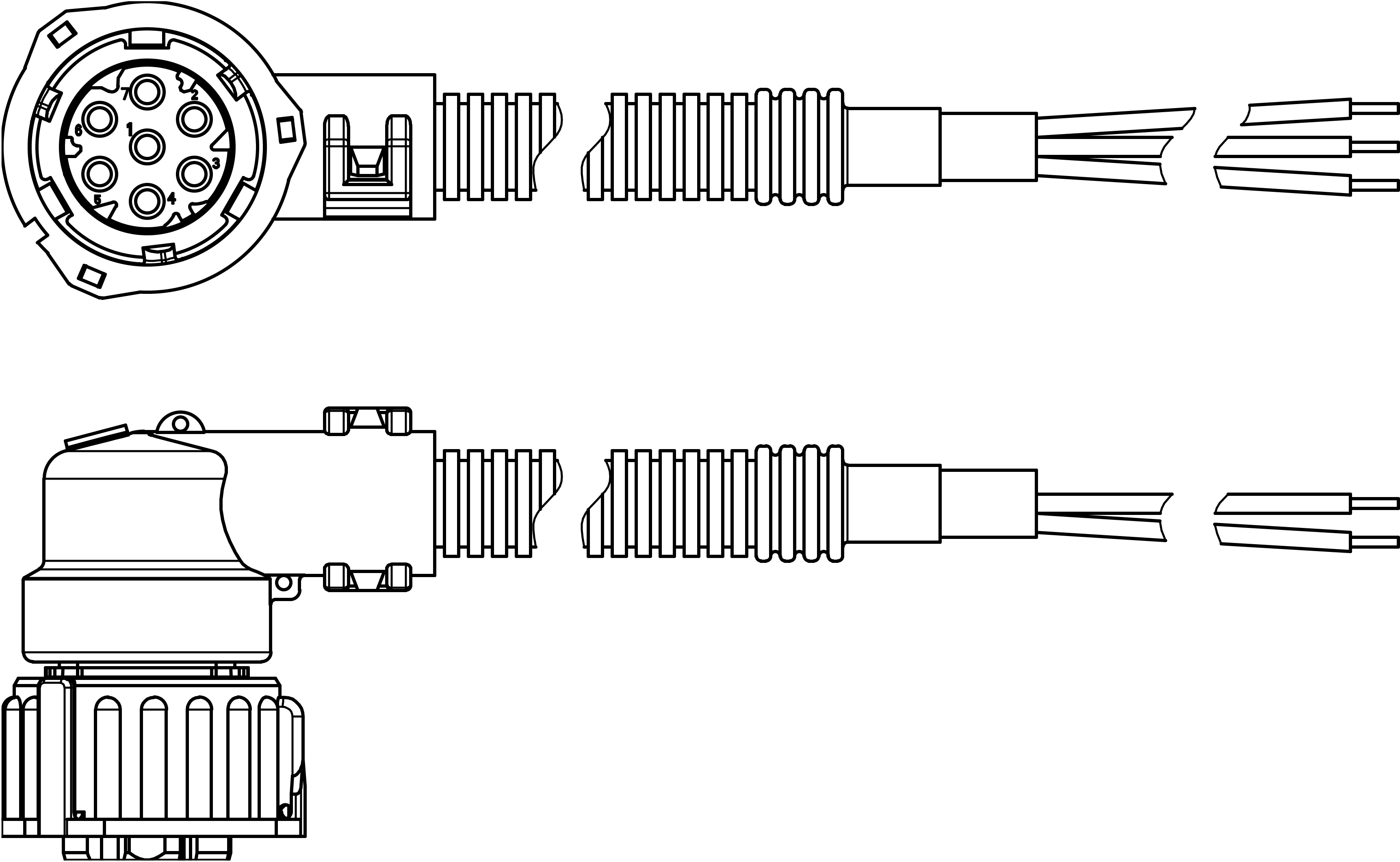 Interface  / ИнтерфейсInterface  / ИнтерфейсInterface  / ИнтерфейсInterface  / ИнтерфейсInterface  / ИнтерфейсInterface  / ИнтерфейсInterface  / ИнтерфейсInterface  / ИнтерфейсInterface  / ИнтерфейсInterface  / ИнтерфейсInterface  / ИнтерфейсInterface  / Интерфейс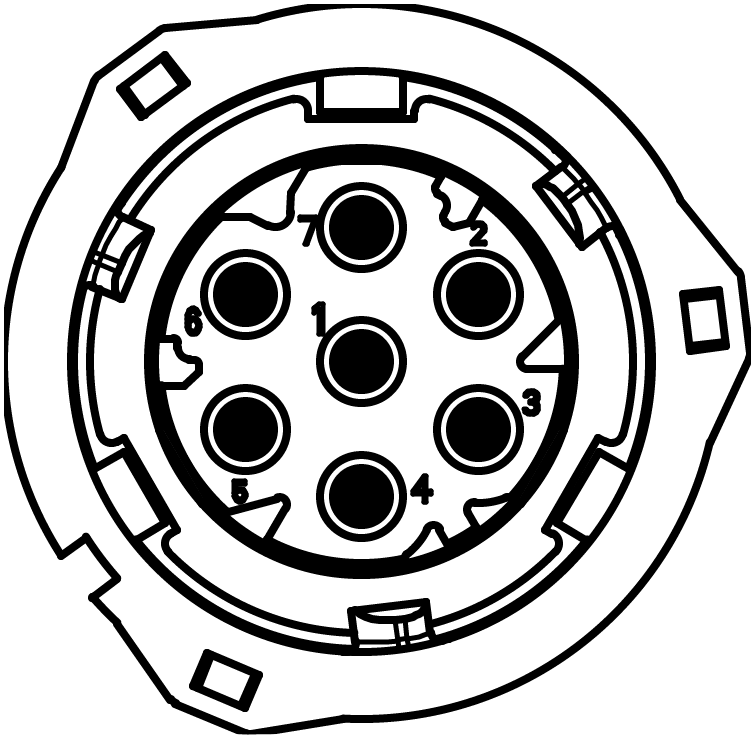 1 – VBAT2 – GND4 – Switch6 – RS-485 (A)7 – RS-485 (B)1 – VBAT2 – GND4 – Switch6 – RS-485 (A)7 – RS-485 (B)1 – VBAT2 – GND4 – Switch6 – RS-485 (A)7 – RS-485 (B)red/красныйbrown/коричневыйblack/чёрныйyellow/желтыйgreen/зеленыйred/красныйbrown/коричневыйblack/чёрныйyellow/желтыйgreen/зеленыйred/красныйbrown/коричневыйblack/чёрныйyellow/желтыйgreen/зеленыйred/красныйbrown/коричневыйblack/чёрныйyellow/желтыйgreen/зеленыйred/красныйbrown/коричневыйblack/чёрныйyellow/желтыйgreen/зеленыйEN WARRANTYWarranty period – 36 months from the date of manufacture.The manufacturer guarantees eurosens Degree corresponds to requirements of technical regulations if it is observed the conditions of storage, transportation, exploitation and user recommendations.EN WARRANTYWarranty period – 36 months from the date of manufacture.The manufacturer guarantees eurosens Degree corresponds to requirements of technical regulations if it is observed the conditions of storage, transportation, exploitation and user recommendations.RU ГАРАНТИЯГарантийный срок эксплуатации – 36 месяцев с даты изготовления.Изготовитель гарантирует соответствие eurosens Degree требованиям технических нормативных правовых актов при соблюдении условий хранения, транспортирования и эксплуатации, а также указаний по применению.RU ГАРАНТИЯГарантийный срок эксплуатации – 36 месяцев с даты изготовления.Изготовитель гарантирует соответствие eurosens Degree требованиям технических нормативных правовых актов при соблюдении условий хранения, транспортирования и эксплуатации, а также указаний по применению.RU ГАРАНТИЯГарантийный срок эксплуатации – 36 месяцев с даты изготовления.Изготовитель гарантирует соответствие eurosens Degree требованиям технических нормативных правовых актов при соблюдении условий хранения, транспортирования и эксплуатации, а также указаний по применению.RU ГАРАНТИЯГарантийный срок эксплуатации – 36 месяцев с даты изготовления.Изготовитель гарантирует соответствие eurosens Degree требованиям технических нормативных правовых актов при соблюдении условий хранения, транспортирования и эксплуатации, а также указаний по применению.RU ГАРАНТИЯГарантийный срок эксплуатации – 36 месяцев с даты изготовления.Изготовитель гарантирует соответствие eurosens Degree требованиям технических нормативных правовых актов при соблюдении условий хранения, транспортирования и эксплуатации, а также указаний по применению.RU ГАРАНТИЯГарантийный срок эксплуатации – 36 месяцев с даты изготовления.Изготовитель гарантирует соответствие eurosens Degree требованиям технических нормативных правовых актов при соблюдении условий хранения, транспортирования и эксплуатации, а также указаний по применению.RU ГАРАНТИЯГарантийный срок эксплуатации – 36 месяцев с даты изготовления.Изготовитель гарантирует соответствие eurosens Degree требованиям технических нормативных правовых актов при соблюдении условий хранения, транспортирования и эксплуатации, а также указаний по применению.RU ГАРАНТИЯГарантийный срок эксплуатации – 36 месяцев с даты изготовления.Изготовитель гарантирует соответствие eurosens Degree требованиям технических нормативных правовых актов при соблюдении условий хранения, транспортирования и эксплуатации, а также указаний по применению.RU ГАРАНТИЯГарантийный срок эксплуатации – 36 месяцев с даты изготовления.Изготовитель гарантирует соответствие eurosens Degree требованиям технических нормативных правовых актов при соблюдении условий хранения, транспортирования и эксплуатации, а также указаний по применению.RU ГАРАНТИЯГарантийный срок эксплуатации – 36 месяцев с даты изготовления.Изготовитель гарантирует соответствие eurosens Degree требованиям технических нормативных правовых актов при соблюдении условий хранения, транспортирования и эксплуатации, а также указаний по применению.RU ГАРАНТИЯГарантийный срок эксплуатации – 36 месяцев с даты изготовления.Изготовитель гарантирует соответствие eurosens Degree требованиям технических нормативных правовых актов при соблюдении условий хранения, транспортирования и эксплуатации, а также указаний по применению.RU ГАРАНТИЯГарантийный срок эксплуатации – 36 месяцев с даты изготовления.Изготовитель гарантирует соответствие eurosens Degree требованиям технических нормативных правовых актов при соблюдении условий хранения, транспортирования и эксплуатации, а также указаний по применению.RU ГАРАНТИЯГарантийный срок эксплуатации – 36 месяцев с даты изготовления.Изготовитель гарантирует соответствие eurosens Degree требованиям технических нормативных правовых актов при соблюдении условий хранения, транспортирования и эксплуатации, а также указаний по применению.EN UTILIZATIONeurosens Degree does not contain hazardous substances and components to health and the environment.eurosens Degree does not contain precious metals in amount obligatory for accounting.EN UTILIZATIONeurosens Degree does not contain hazardous substances and components to health and the environment.eurosens Degree does not contain precious metals in amount obligatory for accounting.RU УТИЛИЗАЦИЯeurosens Degree не содержит вредных веществ и компонентов, опасных для здоровья и окружающей среды.eurosens Degree не содержит драгоценных металлов в количестве, подлежащем контролю.RU УТИЛИЗАЦИЯeurosens Degree не содержит вредных веществ и компонентов, опасных для здоровья и окружающей среды.eurosens Degree не содержит драгоценных металлов в количестве, подлежащем контролю.RU УТИЛИЗАЦИЯeurosens Degree не содержит вредных веществ и компонентов, опасных для здоровья и окружающей среды.eurosens Degree не содержит драгоценных металлов в количестве, подлежащем контролю.RU УТИЛИЗАЦИЯeurosens Degree не содержит вредных веществ и компонентов, опасных для здоровья и окружающей среды.eurosens Degree не содержит драгоценных металлов в количестве, подлежащем контролю.RU УТИЛИЗАЦИЯeurosens Degree не содержит вредных веществ и компонентов, опасных для здоровья и окружающей среды.eurosens Degree не содержит драгоценных металлов в количестве, подлежащем контролю.RU УТИЛИЗАЦИЯeurosens Degree не содержит вредных веществ и компонентов, опасных для здоровья и окружающей среды.eurosens Degree не содержит драгоценных металлов в количестве, подлежащем контролю.RU УТИЛИЗАЦИЯeurosens Degree не содержит вредных веществ и компонентов, опасных для здоровья и окружающей среды.eurosens Degree не содержит драгоценных металлов в количестве, подлежащем контролю.RU УТИЛИЗАЦИЯeurosens Degree не содержит вредных веществ и компонентов, опасных для здоровья и окружающей среды.eurosens Degree не содержит драгоценных металлов в количестве, подлежащем контролю.RU УТИЛИЗАЦИЯeurosens Degree не содержит вредных веществ и компонентов, опасных для здоровья и окружающей среды.eurosens Degree не содержит драгоценных металлов в количестве, подлежащем контролю.RU УТИЛИЗАЦИЯeurosens Degree не содержит вредных веществ и компонентов, опасных для здоровья и окружающей среды.eurosens Degree не содержит драгоценных металлов в количестве, подлежащем контролю.RU УТИЛИЗАЦИЯeurosens Degree не содержит вредных веществ и компонентов, опасных для здоровья и окружающей среды.eurosens Degree не содержит драгоценных металлов в количестве, подлежащем контролю.RU УТИЛИЗАЦИЯeurosens Degree не содержит вредных веществ и компонентов, опасных для здоровья и окружающей среды.eurosens Degree не содержит драгоценных металлов в количестве, подлежащем контролю.RU УТИЛИЗАЦИЯeurosens Degree не содержит вредных веществ и компонентов, опасных для здоровья и окружающей среды.eurosens Degree не содержит драгоценных металлов в количестве, подлежащем контролю.EN TECHNICAL SUPPORTt: +375 (25) 602-75-50, +375 (25) 799-47-71E-mail: support@mechatronics.byEN TECHNICAL SUPPORTt: +375 (25) 602-75-50, +375 (25) 799-47-71E-mail: support@mechatronics.byRU ТЕХПОДДЕРЖКАт: +375 (25) 602-75-50, +375 (25) 799-47-71E-mail: support@mechatronics.byRU ТЕХПОДДЕРЖКАт: +375 (25) 602-75-50, +375 (25) 799-47-71E-mail: support@mechatronics.byRU ТЕХПОДДЕРЖКАт: +375 (25) 602-75-50, +375 (25) 799-47-71E-mail: support@mechatronics.byRU ТЕХПОДДЕРЖКАт: +375 (25) 602-75-50, +375 (25) 799-47-71E-mail: support@mechatronics.byRU ТЕХПОДДЕРЖКАт: +375 (25) 602-75-50, +375 (25) 799-47-71E-mail: support@mechatronics.byRU ТЕХПОДДЕРЖКАт: +375 (25) 602-75-50, +375 (25) 799-47-71E-mail: support@mechatronics.byRU ТЕХПОДДЕРЖКАт: +375 (25) 602-75-50, +375 (25) 799-47-71E-mail: support@mechatronics.byRU ТЕХПОДДЕРЖКАт: +375 (25) 602-75-50, +375 (25) 799-47-71E-mail: support@mechatronics.byRU ТЕХПОДДЕРЖКАт: +375 (25) 602-75-50, +375 (25) 799-47-71E-mail: support@mechatronics.byRU ТЕХПОДДЕРЖКАт: +375 (25) 602-75-50, +375 (25) 799-47-71E-mail: support@mechatronics.byRU ТЕХПОДДЕРЖКАт: +375 (25) 602-75-50, +375 (25) 799-47-71E-mail: support@mechatronics.byRU ТЕХПОДДЕРЖКАт: +375 (25) 602-75-50, +375 (25) 799-47-71E-mail: support@mechatronics.byRU ТЕХПОДДЕРЖКАт: +375 (25) 602-75-50, +375 (25) 799-47-71E-mail: support@mechatronics.byEN CONTACTSJSC Mechatronics
st. 1 May, 80, Vileyka, Belarus, 222417
t:  +375 (1771) 71300
f:  +375 (1771) 24190
E-mail: office@mechatronics.byEN CONTACTSJSC Mechatronics
st. 1 May, 80, Vileyka, Belarus, 222417
t:  +375 (1771) 71300
f:  +375 (1771) 24190
E-mail: office@mechatronics.byRU КОНТАКТЫЗАО «Мехатроника»
222417, Республика Беларусь, г.Вилейка, ул. 1 Мая, д.80
т:  +375 (1771) 71300
ф: +375 (1771) 24190
E-mail:  office@mechatronics.byRU КОНТАКТЫЗАО «Мехатроника»
222417, Республика Беларусь, г.Вилейка, ул. 1 Мая, д.80
т:  +375 (1771) 71300
ф: +375 (1771) 24190
E-mail:  office@mechatronics.byRU КОНТАКТЫЗАО «Мехатроника»
222417, Республика Беларусь, г.Вилейка, ул. 1 Мая, д.80
т:  +375 (1771) 71300
ф: +375 (1771) 24190
E-mail:  office@mechatronics.byRU КОНТАКТЫЗАО «Мехатроника»
222417, Республика Беларусь, г.Вилейка, ул. 1 Мая, д.80
т:  +375 (1771) 71300
ф: +375 (1771) 24190
E-mail:  office@mechatronics.byRU КОНТАКТЫЗАО «Мехатроника»
222417, Республика Беларусь, г.Вилейка, ул. 1 Мая, д.80
т:  +375 (1771) 71300
ф: +375 (1771) 24190
E-mail:  office@mechatronics.byRU КОНТАКТЫЗАО «Мехатроника»
222417, Республика Беларусь, г.Вилейка, ул. 1 Мая, д.80
т:  +375 (1771) 71300
ф: +375 (1771) 24190
E-mail:  office@mechatronics.byRU КОНТАКТЫЗАО «Мехатроника»
222417, Республика Беларусь, г.Вилейка, ул. 1 Мая, д.80
т:  +375 (1771) 71300
ф: +375 (1771) 24190
E-mail:  office@mechatronics.byRU КОНТАКТЫЗАО «Мехатроника»
222417, Республика Беларусь, г.Вилейка, ул. 1 Мая, д.80
т:  +375 (1771) 71300
ф: +375 (1771) 24190
E-mail:  office@mechatronics.byRU КОНТАКТЫЗАО «Мехатроника»
222417, Республика Беларусь, г.Вилейка, ул. 1 Мая, д.80
т:  +375 (1771) 71300
ф: +375 (1771) 24190
E-mail:  office@mechatronics.byRU КОНТАКТЫЗАО «Мехатроника»
222417, Республика Беларусь, г.Вилейка, ул. 1 Мая, д.80
т:  +375 (1771) 71300
ф: +375 (1771) 24190
E-mail:  office@mechatronics.byRU КОНТАКТЫЗАО «Мехатроника»
222417, Республика Беларусь, г.Вилейка, ул. 1 Мая, д.80
т:  +375 (1771) 71300
ф: +375 (1771) 24190
E-mail:  office@mechatronics.byRU КОНТАКТЫЗАО «Мехатроника»
222417, Республика Беларусь, г.Вилейка, ул. 1 Мая, д.80
т:  +375 (1771) 71300
ф: +375 (1771) 24190
E-mail:  office@mechatronics.byRU КОНТАКТЫЗАО «Мехатроника»
222417, Республика Беларусь, г.Вилейка, ул. 1 Мая, д.80
т:  +375 (1771) 71300
ф: +375 (1771) 24190
E-mail:  office@mechatronics.byEN ACCTEPTANCE SERTIFICATEEN ACCTEPTANCE SERTIFICATERU СВИДЕТЕЛЬСТВО О ПРИЕМКЕRU СВИДЕТЕЛЬСТВО О ПРИЕМКЕRU СВИДЕТЕЛЬСТВО О ПРИЕМКЕRU СВИДЕТЕЛЬСТВО О ПРИЕМКЕRU СВИДЕТЕЛЬСТВО О ПРИЕМКЕRU СВИДЕТЕЛЬСТВО О ПРИЕМКЕRU СВИДЕТЕЛЬСТВО О ПРИЕМКЕRU СВИДЕТЕЛЬСТВО О ПРИЕМКЕRU СВИДЕТЕЛЬСТВО О ПРИЕМКЕRU СВИДЕТЕЛЬСТВО О ПРИЕМКЕRU СВИДЕТЕЛЬСТВО О ПРИЕМКЕRU СВИДЕТЕЛЬСТВО О ПРИЕМКЕRU СВИДЕТЕЛЬСТВО О ПРИЕМКЕeurosens Degree 485 № 77002360HW 1.1                     SW1.1eurosens Degree 485 № 77002360HW 1.1                     SW1.1Conforms to the requirements of technical conditionsConforms to the requirements of technical conditionsИзготовлен и принят в соответствии с обязательными требованиями действующей технической документации и признан годным для эксплуатации.Изготовлен и принят в соответствии с обязательными требованиями действующей технической документации и признан годным для эксплуатации.Изготовлен и принят в соответствии с обязательными требованиями действующей технической документации и признан годным для эксплуатации.Изготовлен и принят в соответствии с обязательными требованиями действующей технической документации и признан годным для эксплуатации.Изготовлен и принят в соответствии с обязательными требованиями действующей технической документации и признан годным для эксплуатации.Изготовлен и принят в соответствии с обязательными требованиями действующей технической документации и признан годным для эксплуатации.Изготовлен и принят в соответствии с обязательными требованиями действующей технической документации и признан годным для эксплуатации.Изготовлен и принят в соответствии с обязательными требованиями действующей технической документации и признан годным для эксплуатации.Изготовлен и принят в соответствии с обязательными требованиями действующей технической документации и признан годным для эксплуатации.Изготовлен и принят в соответствии с обязательными требованиями действующей технической документации и признан годным для эксплуатации.Изготовлен и принят в соответствии с обязательными требованиями действующей технической документации и признан годным для эксплуатации.Изготовлен и принят в соответствии с обязательными требованиями действующей технической документации и признан годным для эксплуатации.Изготовлен и принят в соответствии с обязательными требованиями действующей технической документации и признан годным для эксплуатации.      ____________________                     ____________________                    ____________________       Packer                                            Quality Engineer                                            Data        упаковщик                                                 ОТК                                                   месяц, год      ____________________                     ____________________                    ____________________       Packer                                            Quality Engineer                                            Data        упаковщик                                                 ОТК                                                   месяц, год      ____________________                     ____________________                    ____________________       Packer                                            Quality Engineer                                            Data        упаковщик                                                 ОТК                                                   месяц, год      ____________________                     ____________________                    ____________________       Packer                                            Quality Engineer                                            Data        упаковщик                                                 ОТК                                                   месяц, год      ____________________                     ____________________                    ____________________       Packer                                            Quality Engineer                                            Data        упаковщик                                                 ОТК                                                   месяц, год      ____________________                     ____________________                    ____________________       Packer                                            Quality Engineer                                            Data        упаковщик                                                 ОТК                                                   месяц, год      ____________________                     ____________________                    ____________________       Packer                                            Quality Engineer                                            Data        упаковщик                                                 ОТК                                                   месяц, год      ____________________                     ____________________                    ____________________       Packer                                            Quality Engineer                                            Data        упаковщик                                                 ОТК                                                   месяц, год      ____________________                     ____________________                    ____________________       Packer                                            Quality Engineer                                            Data        упаковщик                                                 ОТК                                                   месяц, год      ____________________                     ____________________                    ____________________       Packer                                            Quality Engineer                                            Data        упаковщик                                                 ОТК                                                   месяц, год      ____________________                     ____________________                    ____________________       Packer                                            Quality Engineer                                            Data        упаковщик                                                 ОТК                                                   месяц, год      ____________________                     ____________________                    ____________________       Packer                                            Quality Engineer                                            Data        упаковщик                                                 ОТК                                                   месяц, год      ____________________                     ____________________                    ____________________       Packer                                            Quality Engineer                                            Data        упаковщик                                                 ОТК                                                   месяц, год      ____________________                     ____________________                    ____________________       Packer                                            Quality Engineer                                            Data        упаковщик                                                 ОТК                                                   месяц, год      ____________________                     ____________________                    ____________________       Packer                                            Quality Engineer                                            Data        упаковщик                                                 ОТК                                                   месяц, годEN DIMENSIONEN DIMENSIONEN DIMENSIONEN DIMENSIONRU ГАБАРИТНЫЕ РАЗМЕРЫRU ГАБАРИТНЫЕ РАЗМЕРЫRU ГАБАРИТНЫЕ РАЗМЕРЫRU ГАБАРИТНЫЕ РАЗМЕРЫRU ГАБАРИТНЫЕ РАЗМЕРЫRU ГАБАРИТНЫЕ РАЗМЕРЫRU ГАБАРИТНЫЕ РАЗМЕРЫRU ГАБАРИТНЫЕ РАЗМЕРЫRU ГАБАРИТНЫЕ РАЗМЕРЫRU ГАБАРИТНЫЕ РАЗМЕРЫRU ГАБАРИТНЫЕ РАЗМЕРЫ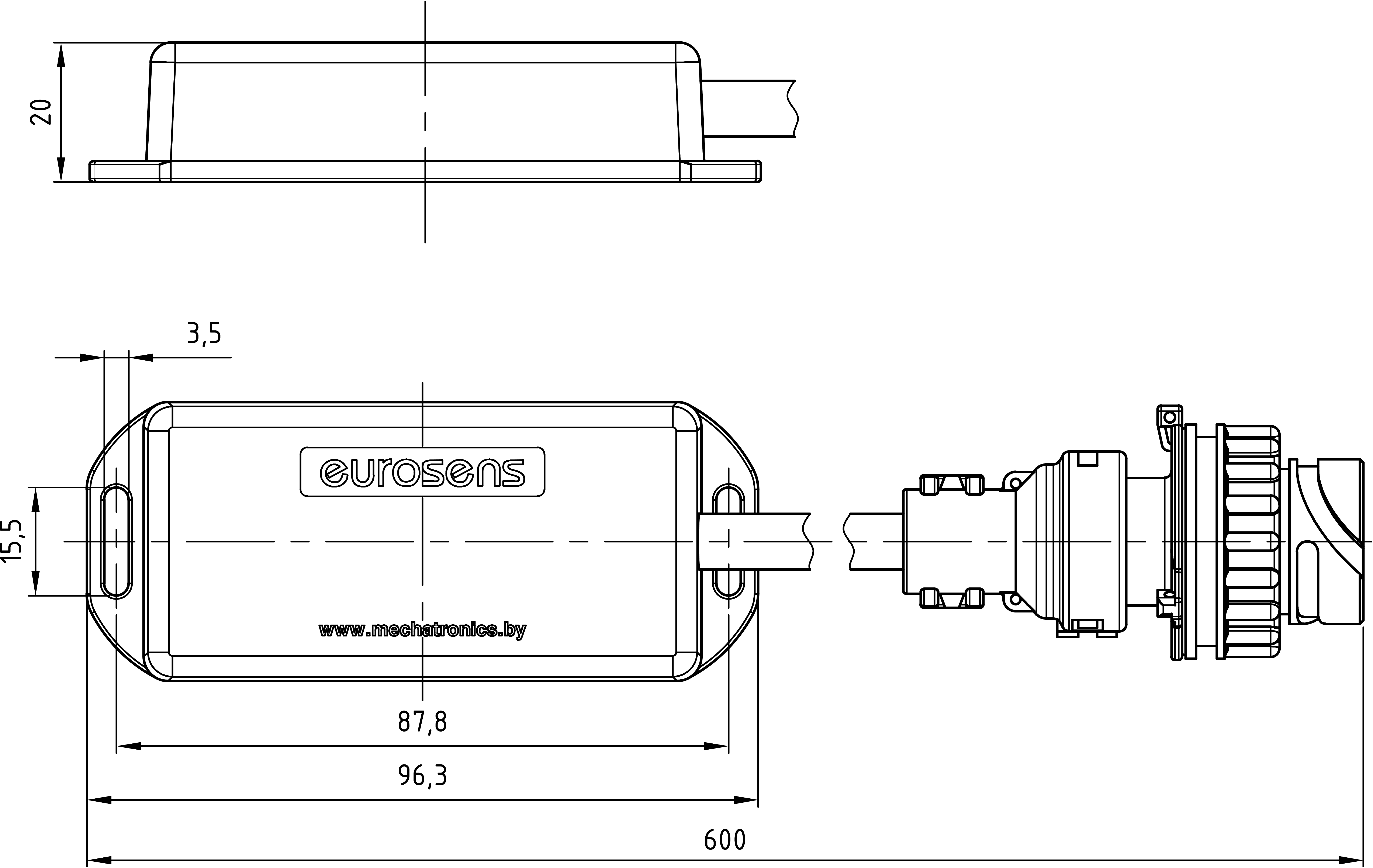 